Lugar y fecha.OFICIO No. UPT/R/DV/número de oficio /AñoASUNTO: CARTA DE PRESENTACIÓNNOMBRE DEL EMPRESARIOCARGODEPENDECIA P R E S E N T EA través de este conducto, me permito presentar al alumno (a) NOMBRE DEL ALUMNO con número de control MATRICULA, de la carrera de la CARRERA, desarrollando las competencias adquiridas a lo largo de su formación profesional, cubriendo un total de 600 horas, en el periodo (PERIODO). El estudiante se encuentra respaldado con servicio médico del IMSS, con número de afiliación NUMERO DE IMSS.Para dar seguimiento a esta actividad pongo a sus órdenes al Director de la División de Ingenierías (NOMBRE DEL DIRECTOR) y a su asesor (a) Académico (NOMBRE DEL ASESOR) con quienes puede establecer contacto en los correos institucionales CORREOS ELECTRÓNICOS  y el teléfono (775) 75 5 82 02  a las extensiones (EXTENSIONES DE LA DIRECCIÓN Y COORDINACIÓN).Sin otro particular al que hacer referencia, agradezco su atención y aprovecho la oportunidad para reiterar mi más alta y distinguida consideración.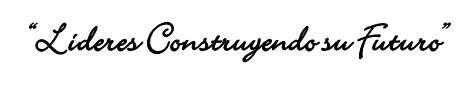 C.C.P ArchivoAGB/DMBS/ycvFR-DVE-003 Rev.05